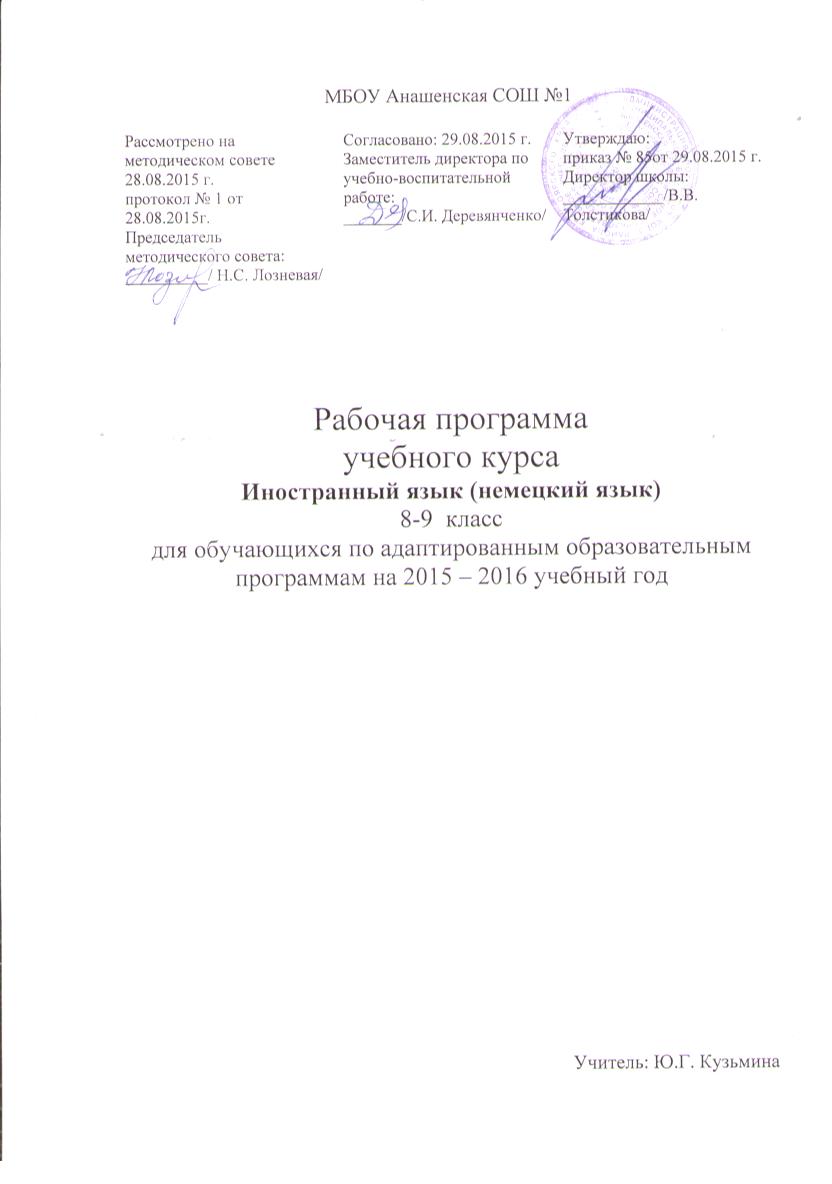 Пояснительная запискаРабочая программа по предмету «Иностранный язык (немецкий язык)» составлена на основе:•Закона РФ « Об образовании»;•Федерального компонента государственного стандарта общего образования;•Примерной Программы основного общего образования (базовый уровень). М., «Просвещение», 2011год•Программы курса «Немецкий язык» Бим И.Л,- М; «Просвещение, 2011• Учебного плана школы на 2014-2015 учебный годЦель обучения немецкому языку:формировать коммуникативную компетенцию воспитанников на основе овладения ими языковыми, лингвострановедческими и социокультурными навыками.Задачи:формировать- умение осуществлять устно-речевое общение в стандартных ситуациях, в том числе делать краткие связные сообщения о себе, своем окружении.- умение воспринимать на слух и понимать краткие сообщения;- умение читать и понимать содержание несложных текстов.Воспитывать интерес к изучению немецкому языку, к культуре немецкого народа; формировать понимание важности изучения иностранного языка.Развивать познавательные способности, мыслительные процессы, расширять кругозор.Следует помнить, что овладение иностранным языком каждым учащимся происходит с учётом его индивидуальных особенностей и акцент делается, прежде всего, на общее развитие ребёнка. На первое место ставится задача развития мышления детей, памяти, речи, активизация их познавательной деятельности, обогащение их знаниями об окружающем мире. Таким образом,  планируемые результаты обучения немецкому языку позволят учащимся овладеть языковыми, страноведческими, социокультурными знаниями, навыками и умениями в основных видах речевой деятельности: аудирование, чтение, говорение, что должно проявляться в умении решать коммуникативные задачи типа: расспросить, посоветовать, получить информацию; развить умения работы с книгой, словарём; способствовать общеязыковому и интеллектуальному развитию школьников, расширению их кругозора, повышению уровня общего образования.Обучение осуществляется по УМК И.Л. Бим, включающим в себя учебник, 5-го  класса - Бим И.Л. «Немецкий язык. Шаги 1», М; «Просвещение», 2007; рекомендованный МО РФ к использованию в образовательном процессе.Использование рабочих тетрадей данного УМК в учебном процессе не  предусматривается в связи со сложностью усвоения изучаемого материала для детей, обучающихся по адаптивной программе, и отсутствием необходимого количества учебных часов, однако учитель может включать упражнения из тетради, по своему усмотрению, учитывая особенности работы в классе.Следует отметить, что готовность к обучению иностранному языку у детей, обучающихся по адаптивным программам, несколько снижена, что обусловлено недостаточной  дифференцированностью восприятия, бедностью сферы образовательных представлений, непрочностью связей между вербальной и неверабальной сферами, слабостью развития познавательных процессов: памяти, мышления, речи.При изучении иностранного языка такие дети  испытывают определённые трудности: замедленно происходит усвоение лексического материала, синтаксических конструкций и их активное использование в устной речи; затруднено восприятие грамматических категорий и их применение на практике; характерно возникновение проблем при аудировании, устной речи, особенно связных текстов, а так же трудностей во внеситуативном усвоении форм диалогической речи. Принимая во внимание перечисленные особенности познавательной деятельности учащихся, обучающихся по адаптивной программе, целесообразно внести некоторые изменения в программу для общеобразовательных учреждений.В процессе обучения учащиеся овладевают основными видами речевой деятельности: чтением, говорением, аудированием. Письмо на всех этапах обучения используется только как средство обучения, способствующее более прочному усвоению лексико-грамматического материала, а так же совершенствованию навыков в чтении и устной речи. Целесообразно несколько изменить объём лексического материала.Следует исключить малоупотребительную лексику, расширять словарный запасна основе интернациональных слов. С целью тренировки и лучшего запоминания следует использовать разнообразные лексические игры и большое количество иллюстративного материала. Для подкрепления восприятия устной речи зрительными и моторнымиопорами рекомендуется обучение ведению словарных тетрадей в первомполугодии 8 класса. Значительно изменён объём изучаемого грамматического материала.Исключён из изучения материал, представляющий для учащихся коррекционной школы определённую сложность в усвоении и малую практическую значимость. Следует помнить, что сложные грамматические конструкции и клише учащимися не будут усвоены, т.к. у них низкий уровень развития родного языка. Однако важно проводить эту работу с целью ознакомления. Принимая во внимание данные факты, следует исключитьконтрольные работы , нацеленные на проверку уровня сформированности лексико-грамматических умений и навыков.В основе обучения иностранному языку таких детей  лежит обучение чтению. Обучение данному виду РД осуществляется на начальном этапе   с опережением. Это означает, что параллельно с устным вводным курсом идёт опережающее, сравнительно с общеобразовательной программой, обучение чтению. Построение на этом принципе адаптированной программы обусловливается тем, что дети не в состоянии усваивать иностранный язык только на слух.Тексты для чтения следует подбирать, учитывая степень сложности их понимания с точки зрения изученного языкового материала или содержащие единичные незнакомые слова, о значении которых можно догадаться по сходству с родным языком, по контексту или раскрыть их значение с помощью словаря. В некоторых случаях следует уделить внимание снятию языковых трудностей посредством предварительного пояснения, комментирования некоторых незнакомых реалий. Начиная с 9-го класса планируется проводить контроль чтения.Особое внимание следует уделить переводу и работе со словарём, поскольку при этом дети лучше осознают смысл прочитанной информации и у них исчезает боязнь перед незнакомым текстом.Аудирование необходимо практиковать на каждом уроке, но желательно, чтобы материал для слушания содержал знакомые языковые единицы в контексте изучаемой темы. Предварительно следует снимать трудности посредством пояснения или использования зрительных опор. Контроль аудирования следует исключить ввиду слабости формирования данного вида речевой деятельности у учащихся, обучающихся по адаптивным программам.При обучении диалогической речи необходимо использовать доступные для понимания обиходные ситуации, представляемые для учащихся практическую значимость.Следует отметить важную роль такой формы работы как драматизация. С этой целью,  в качестве образца используется учебный диалог или полилог, которые после тщательной проработки позволяют детям без труда составить подобные микродиалоги по образцу.Обучение монологической речи следует осуществлять на знакомом материале с использованием логико-смысловых схем.Всю деятельность следует осуществлять на принципах коррекционноразвивающегообучения, реализация которых предполагает:- выполнение заданий по нарастающей степени трудности;- включение заданий, предполагающих использование различных анализаторов;- оказание дозированной поэтапной помощи;- включение в урок специальных упражнений по коррекции и развитиювнимания, памяти, аудирования, навыков чтения и говорения.Общая характеристика учебного предметаОсновное назначение иностранного языка состоит в формировании коммуникативной компетенции, т.е. способности и готовности осуществлять иноязычное межличностное и межкультурное общение с носителями языка. Иностранный язык как учебный предмет характеризуется 1.межпредметностью (содержанием речи на иностранном языке могут быть сведения из разных областей знания, например, литературы, искусства, истории, географии, математики и др.); 2.многоуровневостью (с одной стороны необходимо овладение различными языковыми средствами, соотносящимися с аспектами языка: лексическим, грамматическим, фонетическим, с другой -  умениями в четырех видах речевой деятельности); 3.полифункциональностью (может выступать как цель обучения и как средство приобретения сведений в самых различных областях знания).Программа нацелена на  реализацию личностно-ориентированного, коммуникативно-когнитивного, социокультурного деятельностного  подхода к обучению иностранным языкам (в том числе немецкому).Овладение  иностранным языком в 9  классе  составляет  базовый  уровень, который  предполагает,  прежде  всего,  минимальную коммуникативно  достаточную  компетентность, т.е.  эффективное применение  полученных,  сформированных  навыков  и  умений  в реальных жизненных  условиях,  связанных  с  потребностью  в  иноязычном  общении. Базовый уровень соотносится  с  государственным  стандартом  иноязычного  образования  и ниже  которого  он  не  может  опускаться.Для  среднего  этапа обучения  характерно  равноценное  развитие  устной  речи  учащихся и чтения  с  постепенным  переносом  акцента  на  преимущественное  развитие чтения  как  опосредованной  формы  общения.  Учащиеся  овладевают в основном  двумя  из  трёх  видов  чтения:  ознакомительным  и  изучающим. Полноценное  использование  воспитательного,  образовательного  и  развивающего  потенциала  предмета создаёт  прочную  основу  для  формирования  творческого, интеллигентного  человека,  практически  владеющего  иностранным  языком.  Результатом  этого  является  личность,  способная  принимать  активное  участие  в  социально – экономическом  и  культурном  развитии  общества.Описание места учебного предмета в учебном планеНемецкий язык  наряду с русским языком и литературой  входит в предметную область «Филология».  На изучение немецкого  языка в 8, 9  классе по адаптивной программе отводится 1  час в неделю (32 часа в год, 35 рабочих недель).  Всего на изучение немецкого языка по адаптивной программе отводится 64 часа (32 часа – первый год обучения и 32 часа – второй год обучения).Требования к уровню подготовки Требования к обучению диалогической речиУтвердительно отвечать на вопрос, используя все основные типы простого предложения.Возражать, используя отрицательные предложения.Запрашивать информацию, используя вопросительные предложения свопросительными словами (Wer? Was? Was macht...? Wohin?).Выражать просьбу с помощью побудительных предложений.Положительно (отрицательно) реагировать на просьбу, пожелание, используя речевые клише типа Schon (Nein).Выражать мнение, оценочное суждение типа Interessant! Toll! Schade!Требования к обучению монологической речиОписать картинку, собственный рисунок.Сделать краткое сообщение о себе, о друге, о доме, семье, о своём городе, селе, о своих знаниях.Требования к обучению письмуОбучение письму направлено прежде всего на овладение техникойписьма; Вести словарьПроизнесение звуков, владение интонацией: четко произносить и различать на слух все звуки и основные звукосочетания немецкого языка;Соблюдать долготу и краткость гласных, твердый приступ;Оглушать согласные в конце слога, слова;Соблюдать ударение в слове, особенно в сложных словах;Владеть интонацией утвердительного, вопросительного (с вопросительным словом и без него) и побудительного предложений.Они должны знать:все буквы алфавита, основные буквосочетания и звуко-буквенные соответствия;основные правила орфографии (например, функции букв h, е в качествезнаков долготы).Лексическая сторона речиОвладеть продуктивным лексическим минимумом, который охватывает 300 лексических единиц и включает также устойчивые словосочетания, реплики-клише. Это прежде всего:- приветствия, обращения к сверстнику, взрослым;- термины родства, обозначение возраста, профессии;- названия качеств человека;- названия разных объектов в городе, обитателей города, включая животных;- лексика для описания улиц города, транспорта, внешнего вида домов, для указания адреса, местоположения домов;- обозначения занятий жителей города, занятий детей в школе и на досуге;- лексика для описания погоды зимой и в другие времена года;- названия подарков, поделок, материала для их изготовления, для строительства собственного города;- название помещений и обстановки в доме немецких друзей;-выражения, характеризующие заботу о чистоте и порядке;- приглашение на День рождения.Грамматическая сторона речиОсновные типы немецкого простого предложения, отражающие структурный минимум (так называемые речевые образцы), а именно:предложения с именным сказуемым типа: Das ist Uli / ein Junge. Er ist klein;предложения с простым глагольным сказуемым: Ег malt.предложения с обстоятельством места, отвечающие на вопрос „Wo?";предложения с обстоятельством места, отвечающие на вопрос „Wohin?"Коммуникативные типы предложений: утвердительные; вопросительные (с вопросительным словом и без него); отрицательные; побудительные.Предложения с прямым и обратным порядком слов.Обучающиеся должны владеть: основными случаями употребления существительных с определенным, неопределенным и нулевым артиклем; количественными числительными от 1 до 50; отрицанием nicht, kein.АудированиеВоспринимать на слух и понимать речь своих товарищейЧтение:Полностью овладеть техникой чтения вслух: соотносить графический образ слова со звуковым, правильно озвучивать текст, соблюдать ударение в словах, фразах, основные правила чтения букв и буквосочетаний, правильно интонировать. Зрительно воспринимать и узнавать изученный материал (слова, словосочетания, предложения), осознавать их значение и смысл в тексте. Овладеть умением полностью понять содержание текстов, целиком построенных на изученном материале.Содержание учебного материалаДавайте познакомимсяЗнакомство с немецкими школьниками и другими персонажами учебника.Рифмовки, считалки, песни. Графика, орфография. Буквы А Е J О U G Т N Н DF С S В ei chКак при знакомстве представить другихМы представляем наших друзей и коротко характеризуем их( кто откуда,сколько лет). Порядок слов в немецком предложении глагол-связка ist, sind.Имена собственные в качестве именной части сказуемого. Отрицание nicht.Рифмовки, считалки. Буквы М R L В WuКак уточнить, переспросить?Интересуемся делами собеседника, сообщаем о себе, переспрашиваем.Порядок слов в вопросительном предложении. Рифмовки, считалки. Буквы Р КJ au eu ck. Грамматические песенки, песенки на имена.Как выяснить, кто это?Знакомство продолжается. Уменьшительно-ласкательные суффиксы -chen(-lein). Рифмовки, считалки. Буквы Г А О U au tz.Спросить о возрасте и кто откуда?Встреча на улице, беседа о себе, новостях, погоде. Разговор с дежурным.Буквы V X chs th ah oh uhЧто мы можем уже сообщить о себе?Город, в котором я живу. Москва и Берлин - столицы государств.Немецкие города. Кто откуда? Прилагательные в качестве именной частисказуемого. Рифмовки, считалки. Букв sch st sp ааКак охарактеризовать кого-либо или что-либо?Начало алфавитной песенки. Поговорим о сказочных персонажах. Ктокакой? Ктоприлежный, кто ленивый. Кто храбрый? кто трусливый. Повторяем буквы.Герои детских книжек.Любимые персонажи детских сказок и рассказов. Поиграем и споём.Продолжение алфавитной песенки. Спряжение глагола seinПочта пришла.Мы состоим в переписке - кратко сообщаем о себе. Поздравительныеоткрытки и почтовые принадлежности. Буква у;Семейные фотографии.Чьи это фотографии? Большая семья Джона. Имена великих немцев.Алфавитная песенка. Притяжательные местоимения в 1 и 2м лице ед. имн.чисел, буквы ph pf sh g.Что мы сейчас делаем и что мы не делаем?Что мы делаем в школе, в классе, во дворе. Спряжение глаголов внастоящем времени. Отрицание nicht с глаголами. Канцелярскиепринадлежности.Старый немецкий город. Что в нём?Город. Достопримечательности немецкого города. На улице.В городе. Кто здесь живёт?Жители города. Что мы думаем о нашем городе. Давайте сравним.Животные.Улицы города. Какие они?Улицы города. Что делают люди на улицах города? Спряжение слабыхглаголов. Давай поговорим.Где и как живут здесь люди?Типы и особенности домов в Германии. Что где находится? Адресагородских объектов. Экологические проблемы города.Кто где работает? Как обстоит дело со свободным временем?Где работают люди разных профессий? Кто хочет, тот может. Досуг.Предпочитаемые профессии и виды деятельности.В городе зима.Зима пришла. Календарь. Рождество. Новый год. Подарки к Рождеству иНовому году. Город зимой. Рождество в Германии.Мы рисуем, строим, мастерим.Подарки к праздникам. Рисунки. Поделки. Поздравительные открытки.Мы рисуем и мастерим.Мы строим наш город.Какой город мы хотим построить? В магазине канцтоваров. Покупки.Каким мы хотим видеть наш город?Настоящий немецкий город.Кто что сделал, построив город? Немецкий город Кёльн. Город Габи.Достопримечательности Кельна.Гости прибывают в наш город.Куда можно повести туристов? Что показать? Весна. Пасха в Германии.Дома у наших друзей.Дом немецкой семьи. Обстановка комнат. Порядок и чистота в городе,защита окружающей среды - общая забота. Взаимопомощь в семье, школе, наулице.Мы празднуем День рождения.День рождения Габи. Поздравление и подарки. За праздничным столом.КАЛЕНДАРНО – ТЕМАТИЧЕСКИЙ ПЛАН(первый и второй год обучения)№Тема урокаКол-во часовЭлементы содержанияЭлементы содержанияЭлементы содержанияПланФактФонетикаЛексикаГрамматикаВВОДНЫЙ КУРС (19 часов); сентябрь - декабрьВВОДНЫЙ КУРС (19 часов); сентябрь - декабрьВВОДНЫЙ КУРС (19 часов); сентябрь - декабрьВВОДНЫЙ КУРС (19 часов); сентябрь - декабрьВВОДНЫЙ КУРС (19 часов); сентябрь - декабрьВВОДНЫЙ КУРС (19 часов); сентябрь - декабрьВВОДНЫЙ КУРС (19 часов); сентябрь - декабрьВВОДНЫЙ КУРС (19 часов); сентябрь - декабрь1.Давайте познакомимся!1Буквы Аа, Ее, И, Оо, Uu, Tt, Gg, Nn и соответствующие им звукиGuten Tag! Ich heiße... Auf Wiedersehen! Hallo! Und wie heißt du? Лексика и выражения классного обихода: Gut! Richtig! Setzt euch bitte! Steht bitte auf!4.092.Как при знакомстве представить других?1Новые буквы Rr, Ww, Mm, LI, Bb и новые звукиИмена: Minna, Emma, Erna, Lilli, EIN, Lars, Rudi, Rosa, Beate, Brigitte, Sabine, Willi, Uwe, Werner. Das ist... Das sind...Порядок слов в немецком утвердительном предложении11.093.Как уточнить, переспросить?1Новые буквы и буквосочетания: Рр, Kk, Jj, au, eu,ckНовые немецкие имена: Peter, Petra, Kati, Monika, Kurt, Jana, Jutta, Jens. Новые слова: Freut mich! Слова-отрицания: nein, nichtПорядок слов в немецком вопросительном предложении без вопросительного слова18.094.Как выяснить, кто это?1Новые буквы и буквосочетания Zz, tz, А-Umlaut, 0-Umlaut, U-Umlaut, äuНовые имена: Franz, Fritz, новые слова Köln, Mädchen, Göttingen, Nürnberg, вопросительное слово wer?Порядок слов в вопросительном предложении с вопросительным словом25.095.Спросим о возрасте и кто откуда?1Новые буквосочетания Vv, Хх, chs, th, eh.ah, uh, oh и новые звукиvier, Viktor, Eivira, sechs, Max, Xenia, Xerox, Lothar, Ruth, Wer fehlt heute? Frau Hahn, Uhr, Herr Pohl, neun, zehn, elf, zwölfВопросительные предложения2.106.Как охарактеризовать кого-либо или что-либо?1Новые буквосочетания tsch, -ig, -ng, новые звукиJung, lustig, traurig, der Junge, gut, nett, klug, Fein! wirklich9.107.Итак, кто это?1Faul, dick, tapfer, ordentlich, schmutzig, hilfsbereit, oder, образование числительных от 13 до 1916.108.А какими нам запомнились герои других детских книжек?1Freundlich, immer, auch, sie, er, es, wir, ihr, Das macht nichts23.109.Кто же будет участвовать в телемосте?1Новые буквы и буквосочетания Qq, quLiebe, Lieber, Liebes, Schwarz, gelb, grau, braun, rot, blau, Wie bitte?30.1010.Мы играем и поём113.1111.Почта пришла!1Новая буква YyDie Frau, der Mann, der Junge, das Kind, das Foto, der Brief, das Paket20.1112.Чьи это фотографии?1Новые буквосочетания pf, Phmein, dein, sein, ihr, unser, euer, Wessen?27.1113.Мы поём и играем14.1214.Мы готовимся к телемосту1Machen, lernen, schreiben, malen, rechnen, spielen, Klavier spielen, singen, springen11.1215.Итак, что мы делаем сейчас?1Der Name, das Geburtsdatum, der Geburtsort, der Wohnort, der Beruf, das Alter, die Schule, die Klasse, sprechenСпряжение глаголов в настоящем времени -е, -st, -t, -en, -t, -en(личные окончания глаголов)18.1216.А что мы сейчас не делаем?1Arbeiten, sitzen, stehen, kommen, gehen, bittenОтрицание nicht25.1217.Телемост уже близко1Entschuldigen Sie bitte! Wie geht's dir? Danke. Es geht. Dann, gleich, zusammen18.Как мы всё делаем? Что мы уже умеем?1Fernsehen, finden, falsch, richtig, gar nicht, wichtig, schnell, viel19.Повторение1II. В ГОРОДЕ... КТО ЗДЕСЬ ЖИВЕТ? (4 часа)II. В ГОРОДЕ... КТО ЗДЕСЬ ЖИВЕТ? (4 часа)II. В ГОРОДЕ... КТО ЗДЕСЬ ЖИВЕТ? (4 часа)II. В ГОРОДЕ... КТО ЗДЕСЬ ЖИВЕТ? (4 часа)II. В ГОРОДЕ... КТО ЗДЕСЬ ЖИВЕТ? (4 часа)II. В ГОРОДЕ... КТО ЗДЕСЬ ЖИВЕТ? (4 часа)II. В ГОРОДЕ... КТО ЗДЕСЬ ЖИВЕТ? (4 часа)II. В ГОРОДЕ... КТО ЗДЕСЬ ЖИВЕТ? (4 часа)24.Что учишь, то и знаешь!1Die Stadt, das Haus, die Straße, die Fabrik, die Stadtbewohner, Lebensmittel, Spielzeuge, Schreibwaren25.Мы читаем и пишем1Die Geschäfte, die Schaufenster, die Schilder, das Zeug, die Ware26.Давайте поговорим!1Zum Beispiel, Nichts macht ihm/ ihr Spaß, wieder, das Lieblingstier27.Учить немецкий язык - значит знакомиться со страной и людьми1Die Haustiere, Fische, Wellensittiche, Kanarienvögel, Kaninchen, Hamster, SchildkrötenIII. УЛИЦЫ ГОРОДА. КАКИЕ ОНИ? (4 часа)III. УЛИЦЫ ГОРОДА. КАКИЕ ОНИ? (4 часа)III. УЛИЦЫ ГОРОДА. КАКИЕ ОНИ? (4 часа)III. УЛИЦЫ ГОРОДА. КАКИЕ ОНИ? (4 часа)III. УЛИЦЫ ГОРОДА. КАКИЕ ОНИ? (4 часа)III. УЛИЦЫ ГОРОДА. КАКИЕ ОНИ? (4 часа)III. УЛИЦЫ ГОРОДА. КАКИЕ ОНИ? (4 часа)III. УЛИЦЫ ГОРОДА. КАКИЕ ОНИ? (4 часа)28.Что учишь, то и знаешь!1Der Bus, der Obus, die Straßenbahn. Wie sind die Straßen? Wie ist der Verkehr?Спряжение сильных глаголов в настоящем времени (im Präsens)29.Мы читаем и пишем1Das (undekannte) Lebewesen, wirklich, ganz nah, vielleicht, Du spinnst!30.Давайте поговорим!1Der Meinung nach, wenn ihr hier bleibtПринадлежность с помощью притяжательных местоимений eure, sein, ihr, Ihr31.Что мы уже знаем и умеем1Изученный лексический материалИзученный грамматический материалIV. ГДЕ И КАК ЗДЕСЬ ЖИВУТ ЛЮДИ? (4 часа)IV. ГДЕ И КАК ЗДЕСЬ ЖИВУТ ЛЮДИ? (4 часа)IV. ГДЕ И КАК ЗДЕСЬ ЖИВУТ ЛЮДИ? (4 часа)IV. ГДЕ И КАК ЗДЕСЬ ЖИВУТ ЛЮДИ? (4 часа)IV. ГДЕ И КАК ЗДЕСЬ ЖИВУТ ЛЮДИ? (4 часа)IV. ГДЕ И КАК ЗДЕСЬ ЖИВУТ ЛЮДИ? (4 часа)IV. ГДЕ И КАК ЗДЕСЬ ЖИВУТ ЛЮДИ? (4 часа)IV. ГДЕ И КАК ЗДЕСЬ ЖИВУТ ЛЮДИ? (4 часа)32.Что учишь, то и знаешь!1Wo? an, auf, in, vor, hier, links, rechts, gradeaus, der Platz, der Markt, der Garten, die Wohnung, die Stadtmitte1.0938.Давайте поговорим!1Zu Hause; Es geht jetzt nicht! (der) Schnee8.0939.Что мы уже знаем и умеем1Изученный лексический материалИзученный грамматический материал15.09VI. В ГОРОДЕ ЗИМА (4 часа)VI. В ГОРОДЕ ЗИМА (4 часа)VI. В ГОРОДЕ ЗИМА (4 часа)VI. В ГОРОДЕ ЗИМА (4 часа)VI. В ГОРОДЕ ЗИМА (4 часа)VI. В ГОРОДЕ ЗИМА (4 часа)VI. В ГОРОДЕ ЗИМА (4 часа)VI. В ГОРОДЕ ЗИМА (4 часа)40.Что учишь, то и знаешь!1Der Winter, die Woche, der Wochentag, der Tag, Ski laufen, eine Schneeballschlacht machen, Schlittschuh laufen, Es ist kalt (warm). Es schneit (nicht). Der Winter, der Frühling, der Sommer, der HerbstПорядковые числительные22.0941.Мы читаем и пишем1Die Eisbahn, das Geschenk, feiern, der Feiertag, (das) Neujahr, (die) Weihnachten, der Tannenbaum29.0942.Давайте поговорим!1Wer sucht, der findet! Woher die Zeit nehmen? Der Angeber, Schaut = Guckt = Seht Ich siege immer bei6.1043.Учить немецкий язык - значит знакомиться со страной и людьми1Lesezeichen, Schutzumschlag, Bleistiftbecher, Puppe, Lampions = Laternen13.10VII. МЫ РИСУЕМ, СТРОИМ, МАСТЕРИМ (4 часа)VII. МЫ РИСУЕМ, СТРОИМ, МАСТЕРИМ (4 часа)VII. МЫ РИСУЕМ, СТРОИМ, МАСТЕРИМ (4 часа)VII. МЫ РИСУЕМ, СТРОИМ, МАСТЕРИМ (4 часа)VII. МЫ РИСУЕМ, СТРОИМ, МАСТЕРИМ (4 часа)VII. МЫ РИСУЕМ, СТРОИМ, МАСТЕРИМ (4 часа)VII. МЫ РИСУЕМ, СТРОИМ, МАСТЕРИМ (4 часа)VII. МЫ РИСУЕМ, СТРОИМ, МАСТЕРИМ (4 часа)44.Что учишь, той знаешь!1Basteln, brauchen, nehmen, jedes, jeder, jede, alles Nötige, das Streichholz, das Lineal, die SchereРечевые обороты с дополнением в винительном падеже. 20.1045.Мы читаем и пишем1Die Arbeitsgemeinschaft, mit, der Jugendklub, der Himmel, das Zimmer, gefallen, gern haben, leicht, schwer27.1046.Давайте поговорим!1Die AG = die Arbeitsgemeinschaft10.1147.Что мы уже знаем и умеем1Изученный лексический материалИзученный грамматический материал17.11VIII. МЫ СТРОИМ НАШ ГОРОД (4 часа)VIII. МЫ СТРОИМ НАШ ГОРОД (4 часа)VIII. МЫ СТРОИМ НАШ ГОРОД (4 часа)VIII. МЫ СТРОИМ НАШ ГОРОД (4 часа)VIII. МЫ СТРОИМ НАШ ГОРОД (4 часа)VIII. МЫ СТРОИМ НАШ ГОРОД (4 часа)VIII. МЫ СТРОИМ НАШ ГОРОД (4 часа)VIII. МЫ СТРОИМ НАШ ГОРОД (4 часа)48Что учишь, то и знаешь!1Das Geld, das Taschengeld, der Gärtner, die Puppe, haben, kosten, bekommen, sparen, wozu? Etwas, billig, teuerРечевые обороты с глаголом haben, с оборотом um ... zu + Infinitiv24.1149.Мы читаем и пишем1In der Nähe, machen wir mit? Was wünschst du? Das macht 1 Euro 50 CentСубстантивирование глаголов (повторение)1.1250.Давайте поговорим!1Изученный лексический материалИзученный грамматический материал8.1251.Учить немецкий язык-значит знакомиться со страной и людьми1Das Euro - Geld15.12IX. ЧЕЙ ГОРОД ГОТОВ? А КАКОЙ НАСТОЯЩИЙ НЕМЕЦКИЙ ГОРОД? (4 часа)IX. ЧЕЙ ГОРОД ГОТОВ? А КАКОЙ НАСТОЯЩИЙ НЕМЕЦКИЙ ГОРОД? (4 часа)IX. ЧЕЙ ГОРОД ГОТОВ? А КАКОЙ НАСТОЯЩИЙ НЕМЕЦКИЙ ГОРОД? (4 часа)IX. ЧЕЙ ГОРОД ГОТОВ? А КАКОЙ НАСТОЯЩИЙ НЕМЕЦКИЙ ГОРОД? (4 часа)IX. ЧЕЙ ГОРОД ГОТОВ? А КАКОЙ НАСТОЯЩИЙ НЕМЕЦКИЙ ГОРОД? (4 часа)IX. ЧЕЙ ГОРОД ГОТОВ? А КАКОЙ НАСТОЯЩИЙ НЕМЕЦКИЙ ГОРОД? (4 часа)IX. ЧЕЙ ГОРОД ГОТОВ? А КАКОЙ НАСТОЯЩИЙ НЕМЕЦКИЙ ГОРОД? (4 часа)IX. ЧЕЙ ГОРОД ГОТОВ? А КАКОЙ НАСТОЯЩИЙ НЕМЕЦКИЙ ГОРОД? (4 часа)52.Что учишь, то и знаешь!1Baden, schwimmen, füttern, fertig, um... herum, der Wald, das Feld, die Kunst, die Ausstellung, die Schwimmhalle, die Beere, der PilzPerfekt (прошедшее разговорное время) глаголов слабого спряжения. Особые случаи образования Partizip II (причастия И)22.1253.Мы читаем и пишем1Die Sehenswürdigkeiten, der Dom, der Turm, der Besucher, die Ecke, der Weg, zurück, attraktiv, mögen29.1254.Давайте поговорим!1Jemand55.Что мы уже знаем и умеем1Изученный лексический материалИзученный грамматический материалX. В НАШ ГОРОД ПРИЕЗЖАЮТ ГОСТИ (4 часа)X. В НАШ ГОРОД ПРИЕЗЖАЮТ ГОСТИ (4 часа)X. В НАШ ГОРОД ПРИЕЗЖАЮТ ГОСТИ (4 часа)X. В НАШ ГОРОД ПРИЕЗЖАЮТ ГОСТИ (4 часа)X. В НАШ ГОРОД ПРИЕЗЖАЮТ ГОСТИ (4 часа)X. В НАШ ГОРОД ПРИЕЗЖАЮТ ГОСТИ (4 часа)X. В НАШ ГОРОД ПРИЕЗЖАЮТ ГОСТИ (4 часа)X. В НАШ ГОРОД ПРИЕЗЖАЮТ ГОСТИ (4 часа)56.Что учишь, то и знаешь!2Wohin? Hierher, dorthin, nach links, nach rechts, mitgehen, vorbereiten, einladen, müssen, sollenРечевые обороты с указанием направления действия (вопрос «Куда?»). Выражение долженствования с помощью глаголов müssen, sollen57.Мы читаем и пишем1Scheinen, beginnen, im Freien, es regnet, es blitzt, warm, es donnert, blühen, das Gewitter, bleiben58.Давайте поговорим!1Ungewöhnlich, Machen wir uns bekannt! führen59.Учить немецкий язык - значит знакомиться со страной и людьми1Osten, HasenXI. ДОМА У НАШИХ ДРУЗЕЙ (4 часа)XI. ДОМА У НАШИХ ДРУЗЕЙ (4 часа)XI. ДОМА У НАШИХ ДРУЗЕЙ (4 часа)XI. ДОМА У НАШИХ ДРУЗЕЙ (4 часа)XI. ДОМА У НАШИХ ДРУЗЕЙ (4 часа)XI. ДОМА У НАШИХ ДРУЗЕЙ (4 часа)XI. ДОМА У НАШИХ ДРУЗЕЙ (4 часа)XI. ДОМА У НАШИХ ДРУЗЕЙ (4 часа)60.Что учишь, то и знаешь!1Das Erdgeschoss, der Stock = das Stockwerk, die Etage, die Treppe, die Küche, die Toilette, das Badezimmer, der Vorgarten, das BlumenbeetРечевые обороты с указанием на адресованность действия (вопрос Wem?), на адресованность + предметную направленность (Was? Wem?). 61.Мы читаем и пишем1Die Tasche, die Uhr, das Gespenst, schenken, der Umweltschutz, vielleicht, zeigen, herein, geben62.Давайте поговорим!1Über die Straße gehen63.Что мы уже знаем и умеем1Изученный лексический материалИзученный грамматический материал64.    Обобщающее повторение64.    Обобщающее повторение64.    Обобщающее повторение64.    Обобщающее повторение64.    Обобщающее повторение64.    Обобщающее повторение64.    Обобщающее повторение64.    Обобщающее повторение